Bishopton Reading Challenge 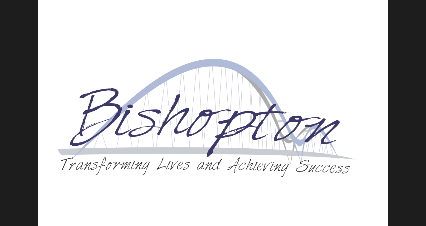 Here at Bishopton we firmly believe in the importance of reading.  Reading is important for many reasons, such as learning new things, expanding the mind and boosting imagination. Many people also read for pleasure, which in turn can help the reader relax and better handle the stress in their life.During your time at our school, we would like you to experience the joy of reading for pleasure and to help you we have created a Reading Passport for you to enjoy. The challenge is to do as many reading activities on this passport as you can before you leave us to progress to the next step in your education. The more stamps you can achieve the greater the reward at the end of it. Once you have completed this challenge, take it to Miss Glew, Mrs Campbell or Mrs Carr to discuss your reward!Good luck!Reading Challenge Date completed Evidence for discussion. Non-Fiction Read, summarise and discuss a non-fiction or newspaper article. Research Research an author that we have read in class and create a profile.  Homework StarComplete 5 reading based home works and show evidence.  Other Perspectives Read a book, short story or article by two of the following: An author from another culture or a BAME author. A female authorA celebrity or media personality. A piece of writing that addresses a social issue. A diary entry or letter, YouTube Challenge Watch a video linking to revision for any subject and make notes. Other Subjects Discuss or write about a piece of writing, story, book or article that you have read in another subject. Characterisation Write a letter, monologue or diary entry as a character from a book you have studied linking to events from the plot.Attend a theatre performance. This may be with school or in your own time. Be sure to tell staff and other students what you have seen and what you thought of it!Audiobook or PodcastListen to an audiobook or podcast. Feedback verbally or write notes or a review on what you listened to and your opinion. Speaking and ListeningComplete a speaking and listening task in any subject. Rewrite the ending. Rewrite the ending of a book you have studied or enjoyed. Reading for pleasureTry to read the following at home: A book                         A newspaper A magazine Website article A poem A blog Creative Challenge Write a story about a time things turned out unexpectedly, or about a time you got lost. Article or Persuasive Speech.Write an article or a speech about something you feel passionate about. Get Published Ask Miss Glew or Mrs Campbell for information and a competition pack to enter a Young Writers competition. You could also write a star piece of work for Mrs Carr to publish on the school website and social media.  Have a debateHave a structured, planned and constructive debate about a topic you feel passionate about or about an issue raised in a text you have studied in class. 